Приложение № 43 към чл. 95, ал. 7(Ново - ДВ, бр. 27 от 2021 г., в сила от 01.04.2021 г.)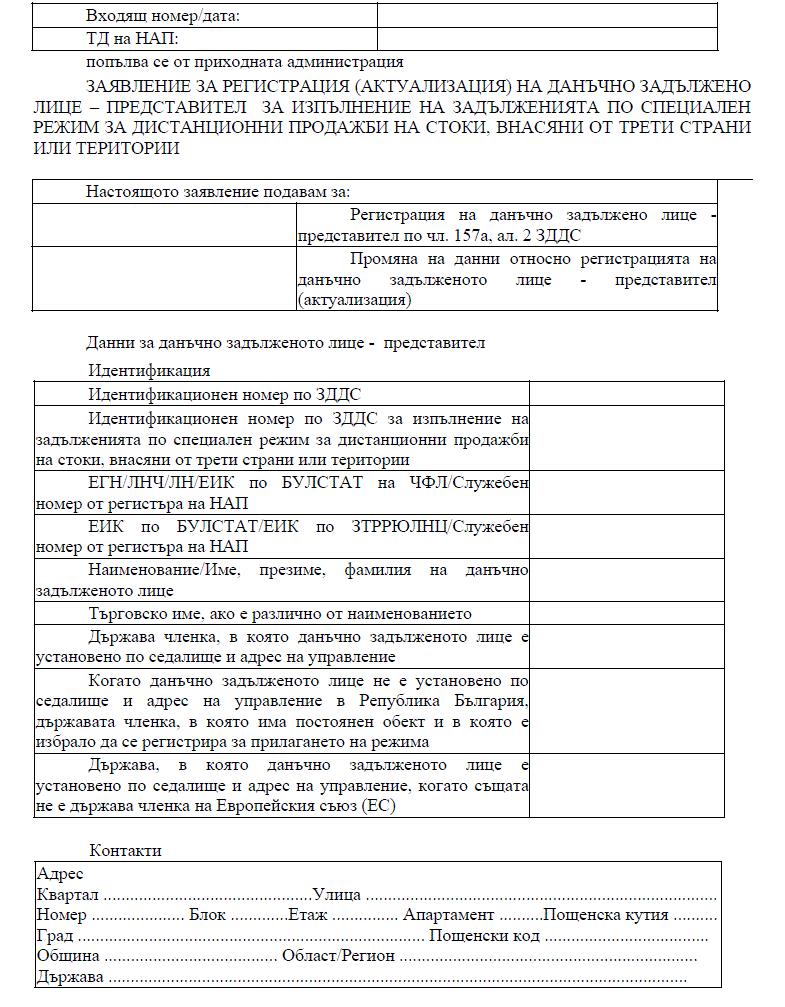 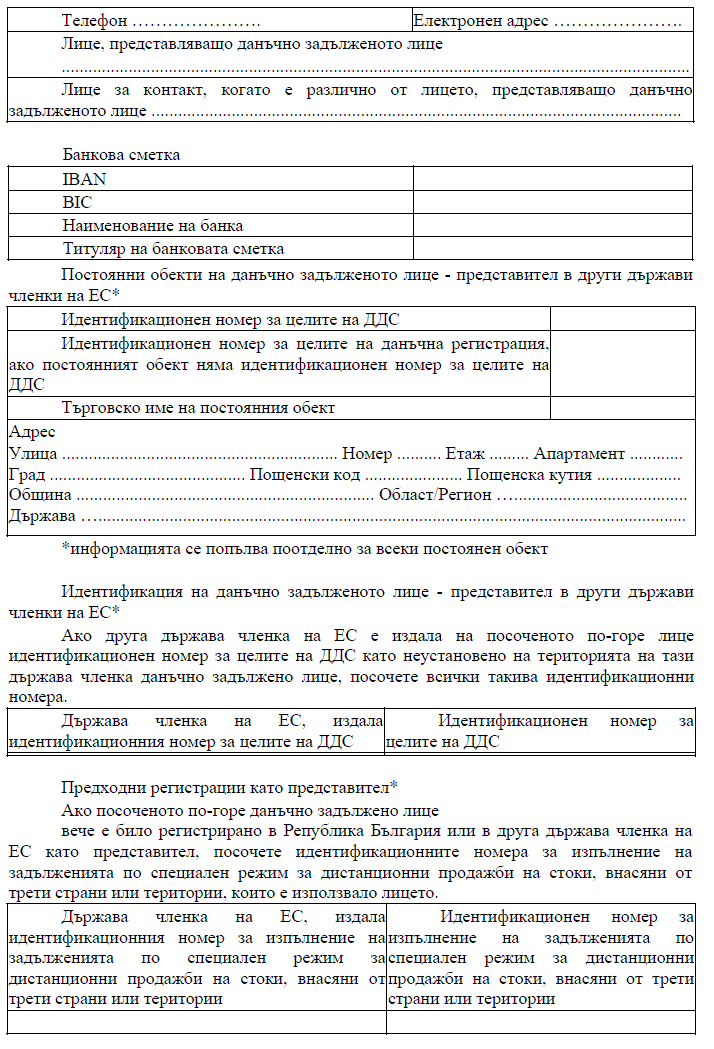 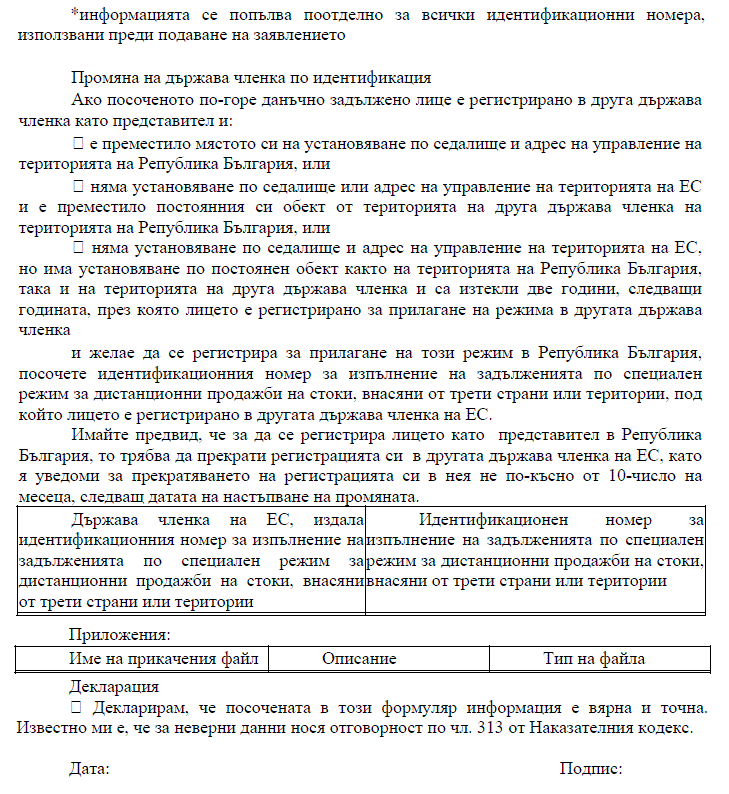 